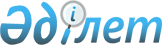 Панфилов ауданы әкімдігінің 2015 жылғы 22 маусымдағы "Панфилов ауданы Шолақай ауылдық округі әкімінің аппараты" мемлекеттік мекемесінің Ережесін бекіту туралы" № 516 қаулысының күшін жою туралыАлматы облысы Панфилов ауданы әкімдігінің 2015 жылғы 25 қарашадағы № 898 қаулысы      "Қазақстан Республикасындағы жергілікті мемлекеттік басқару және өзін-өзі басқару туралы" 2001 жылғы 23 қаңтардағы Қазақстан Республикасы Заңының 37-бабына және "Әкімшілік рәсімдер туралы" 2000 жылғы 27 қарашадағы Қазақстан Республикасы Заңының 8-бабына сәйкес, Панфилов аудан әкімдігі ҚАУЛЫ ЕТЕДІ:

      1. Панфилов ауданы әкімдігінің "Панфилов ауданы әкімдігінің 2015 жылғы 22 маусымдағы "Панфилов ауданы Шолақай ауылдық округі әкімінің аппараты" мемлекеттік мекемесінің Ережесін бекіту туралы" (2015 жылғы 16 шілдедегі нормативтік құқықтық актілерді мемлекеттік тіркеу Тізілімінде 3285 нөмірімен тіркелген, 2015 жылғы 14 тамыздағы аудандық "Жаркент өңірі" газетінің 34 нөмірінде жарияланған) № 516 қаулысының күші жойылды деп танылсын.

      2. Осы қаулының орындалуын бақылау аудан әкімінің орынбасары Ш. Курбановқа жүктелсін.


					© 2012. Қазақстан Республикасы Әділет министрлігінің «Қазақстан Республикасының Заңнама және құқықтық ақпарат институты» ШЖҚ РМК
				
      Аудан әкімі

Б. Абдулдаев
